8 Great Reasons to Love Long Range Patrol Ration Entrees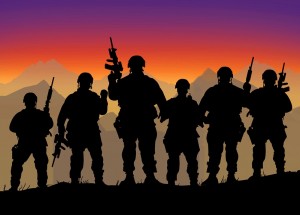 Right now Freeze Dry Guy has an exclusive offer for you. You can’t find it anywhere else in these great United States of ours. The ol’ SF Trooper has secured the entire 2013 U.S. Military Overrun on Long Range Patrol Ration entrees, also known as LRPs, LRRPs, and commonly called “Lurps.”If you know about LRP’s, you know they’re very hard to get, and even harder to resist having in your Grab & Go bag, or your supply of emergency preparedness or outdoor food. So click on the following link to shop now for Long Range Patrol Rations for Sale.If you would like to know more about the benefits of this product for your use, here are 8 Great Reasons to Love Long Range Patrol Ration entrees:1. Specially made in the U.S.A. This is the freeze dried food designed and manufactured for members of our elite U.S. Military Special Forces. They eat these superb field rations on many of their longest, toughest missions.2. History not mystery. LRPs are the longest running military ration in existence today. They have history dating back to the mid-1960’s during the Vietnam War. Like the SR 71 supersonic aircraft and the Space Station of the day, LRP’s were high tech then and they are still high tech today as well. If our Special Forces have been able to trust this food solution for all those years, surely you and your family and friends can, too.3. LRPs are lightweight. At only 4 – 5 ounces apiece, they are easy to carry in your backpack during a crisis situation, or while hiking, mountain climbing, hunting, or other outdoor activities.4. At ease soldiers and civilians. Just like other freeze dried foods, LRRPs are easy to prepare. You simply add 16 ounces of water (preferably hot) and wait a few minutes. You will be pleasantly surprised to see it reconstitutes to 21 ounces of delicious, nutritious food to eat.5. Necessary Nutrition. LRP Rations contain the nutritional value required by the U.S. Government specifically for active soldiers in challenging field conditions. These meals are simply loaded with protein for energy.6. Excellent Selection of Entrees. Freeze Dry Guy now has a variety of tasty freeze dried entrees ranging from Spaghetti with Meat Sauce, to Beef Stew, Chili Macaroni with Beef, Seafood Chowder, Turkey Tetrazzini, Chicken and Rice and more.7. Swell on Your Shelves. These “brick packs” as they are often called take up very little room on your long-term storage shelves, and typically have a shelf life measured in decades. The Freeze Dry Guy has some put some away in his personal supply that are almost 30 years young that he uses for backpacking and camping and they still taste great.8. Rare Rations for the Public. LRP Rations are not readily available to the public. When they are, it is a limited supply which only lasts for a limited amount of time because of the popularity and versatility with civilians, as well as active, reserve, and retired members of the U.S. Armed Forces. If Long Range Patrol Ration entrees are good enough for feeding and energizing members of the U.S. Special Forces on long term missions, they’ll certainly deliver for your purposes during whatever emergency or recreational situations you might have.For questions or assistance on LRPs, call (866) 404-3663 and speak with one of our expert food consultants at Freeze Dry Guy. Otherwise, take a look at the menu of LRP Ration entrees for sale.P. S. Remember, these LRP’s are “fresh off the line”!Thank you,FDG